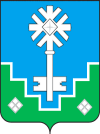 ПОСТАНОВЛЕНИЕУУРААХот  21.01 2019 г. 									№ 3/19-ПГОб утверждении Порядка предварительного уведомления муниципальными служащими Администрации МО «Город Мирный» Мирнинского района Республики Саха (Якутия) представителя нанимателя (работодателя) о выполнении иной оплачиваемой работы В соответствии с Федеральным законом от 02.03.2007 № 25-ФЗ «О муниципальной службе в Российской Федерации», Законом Республики Саха (Якутия) от 11.07.2007 480-З № 975-III «О муниципальной службе в Республике Саха (Якутия)»,  ПОСТАНОВЛЯЮ:	1. Утвердить прилагаемый Порядок предварительного уведомления муниципальными служащими Администрации МО «Город Мирный» Мирнинского района Республики Саха (Якутия) представителя нанимателя (работодателя) о выполнении иной оплачиваемой работы.	2. Опубликовать настоящее Постановление в порядке, установленном Уставом МО «Город Мирный».	3. Контроль исполнения настоящего Постановления оставляю за собой.И.о. Главы города						               	С.Ю. МедведьУТВЕРЖДЕН Постановлением Главы города от 21.01.2019 № 3/19-ПГПорядокпредварительного уведомления муниципальными служащими Администрации МО «Город Мирный» Мирнинского района Республики Саха (Якутия) представителя нанимателя (работодателя) о выполнении иной оплачиваемой работы Настоящий Порядок предварительного уведомления муниципальными служащими Администрации МО «Город Мирный» Мирнинского района Республики Саха (Якутия) представителя нанимателя (работодателя) о выполнении иной оплачиваемой работы (далее - Порядок) устанавливает процедуру предварительного уведомления муниципальными служащими Администрации МО «Город Мирный» Мирнинского района Республики Саха (Якутия) (далее - муниципальные служащие) представителя нанимателя (работодателя) о выполнении иной оплачиваемой работы, утверждает форму уведомления, а также порядок регистрации уведомлений.Муниципальный служащий вправе с предварительным письменным уведомлением представителя нанимателя (работодателя) выполнять иную оплачиваемую работу, если это не повлечет за собой конфликт интересов.Муниципальный служащий, намеревающийся выполнять иную оплачиваемую работу, обязан:уведомлять о выполнении иной оплачиваемой работы не менее чем за семь дней до начала ее выполнения;осуществлять иную оплачиваемую работу, которая не должна приводить к конфликту интересов;заниматься иной оплачиваемой работой только вне рабочего (служебного) времени;соблюдать при выполнении иной оплачиваемой работы требования, предусмотренные статьей 14 Федерального закона от 02.03.2007 № 25-ФЗ 
«О муниципальной службе в Российской Федерации».	  4. Уведомление представителю нанимателя (работодателю) о выполнении иной оплачиваемой работы (далее - уведомление) представляется муниципальным служащим по форме согласно приложению 1 к настоящему Порядку.В уведомлении указываются следующие сведения об иной оплачиваемой работе:сведения о работе, которую собирается осуществлять муниципальный служащий (место работы, должность, должностные обязанности);дата начала выполнения соответствующей работы;срок, в течение которого будет осуществляться соответствующая работа.В случае изменения вышеперечисленных сведений об иной оплачиваемой работе муниципальный служащий уведомляет представителя нанимателя (работодателя) повторно.	5. Муниципальный служащий представляет уведомление в отдел по муниципальной службе и делопроизводству Администрации МО «Город Мирный» Мирнинского района Республики Саха (Якутия).	6. Отдел по муниципальной службе и делопроизводству Администрации МО «Город Мирный» Мирнинского района Республики Саха (Якутия) в день поступления уведомления осуществляет его регистрацию в Журнале регистрации уведомлений о выполнении иной оплачиваемой работы, составленном по форме согласно приложению 2 к настоящему Порядку.	7. Отдел по муниципальной службе и делопроизводству Администрации МО «Город Мирный» Мирнинского района Республики Саха (Якутия) в целях информирования обеспечивает направление уведомления представителю нанимателя (работодателю) в трехдневный срок с момента поступления уведомления.	8. После информирования представителя нанимателя (работодателя) уведомление приобщается к личному делу представившего его муниципального служащего.  9. В случае если представитель нанимателя (работодатель) усматривает наличие конфликта интересов при выполнении муниципальным служащим иной оплачиваемой работы, то он направляет уведомление муниципального служащего на рассмотрение в Комиссию по соблюдению требований к служебному поведению муниципальных служащих Администрации МО «Город Мирный» Мирнинского района Республики Саха (Якутия) и урегулированию конфликта интересов (далее - Комиссия) на предмет установления факта наличия или отсутствия конфликта интересов при выполнении иной оплачиваемой работы муниципальным служащим. 10. Уведомление муниципального служащего о выполнении им иной оплачиваемой работы и соответствующее решение Комиссии (протокол заседания Комиссии или выписка из него) приобщаются к личному делу муниципального служащего.______________________________________________________Приложение 1к Порядку предварительного уведомлениямуниципальными служащими Администрации МО «Город Мирный» Мирнинского района Республики Саха (Якутия) представителя нанимателя (работодателя) о выполнении иной оплачиваемой работыГлаве города __________________________________    от ________________________________  		Ф.И.О. муниципального служащего,__________________________________        		 замещаемая  должностьуведомлениео выполнении  иной оплачиваемой работы	В соответствии с частью 2 статьи 11 Федерального закона от 02.03.2007 № 25-ФЗ «О муниципальной службе в Российской Федерации», с частью 2 статьи 8 Закона Республики Саха (Якутия) от 11.07.2007  480-З № 975-III «О муниципальной службе в Республике Саха (Якутия)» уведомляю Вас о том, что я намерен(а) выполнять вне рабочего (служебного) времени иную оплачиваемую работу__________________________________________________________________                                                        (указываются сведения о деятельности, которую собирается осуществлять_____________________________________________________________________________________муниципальный служащий, наименование организации (физического лица),_____________________________________________________________________________________предполагаемые дата начала выполнения работы и срок,_____________________________________________________________________________________ в течение которого будет осуществляться работа)__________________________________________________________________________________________________________________________________________________________________________	Выполнение указанной работы не повлечет за собой конфликт интересов.При выполнении указанной работы обязуюсь соблюдать требования, предусмотренные статьями 14, 14.1 Федерального закона от 02.03.2007 № 25-ФЗ «О муниципальной службе в Российской Федерации».  «___»______________20___ г.                 			 _____________ (____________________)                        (дата)                                                     	 		(подпись)               (расшифровка подписи)Рег. № ________________Дата регистрации «_____»  ___________ 20____г.Приложение 2к Порядку предварительного уведомлениямуниципальными служащими Администрации МО «Город Мирный» Мирнинского района Республики Саха (Якутия) представителя нанимателя (работодателя) о выполнении иной оплачиваемой работыЖУРНАЛрегистрации уведомлений о выполнении иной оплачиваемой работыМУНИЦИПАЛЬНОЕ ОБРАЗОВАНИЕ«ГОРОД МИРНЫЙ» МИРНИНСКОГО РАЙОНА РЕСПУБЛИКИ САХА (ЯКУТИЯ)ГЛАВА ГОРОДАСАХА РЕСПУБЛИКАТЫН МИИРИНЭЙ ОРОЙУОНУН «МИИРИНЭЙ КУОРАТ» МУНИЦИПАЛЬНАЙ ТЭРИЛЛИИКУОРАТ БАhЫЛЫГА № 
п/пДата регистрации уведомленияФ.И.О. муниципального служащего, представившего
уведомлениеДолжность 
муниципального служащего,  
представившего  
уведомлениеФ.И.О. муниципального служащего, принявшего
уведомлениеДата     
 направления 
 уведомления 
представителю
 нанимателяДата     
 рассмотрения уведомления, краткое содержание резолюцииСведения о рассмотрении уведомления Комиссией по урегулированию конфликта интересовПримечание123456789